令和２年　　月　　　日神戸大学長　殿団体名　　　　　　　　　　　　　　　役職名及び氏名　　　　　　　　　　　顧問教員氏名　　　　　　　　　　　　　　　　　　　　　　　　　　　　　　　　　　（自署に限る）*承認メールで代用可【学内用】課外活動計画申請書　このことについて、下記のとおり課外活動の計画を作成しましたので、申請いたします。　また、本申請書に記載の「遵守事項等」に違反したときは、活動を中止いたします。記１．活動計画　　　別紙のとおり　　　・体育館・武道場、学生会館内各部屋については、複数団体の同時利用は認めない　　　・団体の代表者は、活動当日の参加者や活動時間とその内容について必ず記録　　　※部室：用具等搬出入・着替え等のための入室のみ可。２．感染症予防対策　*初回の活動前に学生支援課から消毒用具一式を受領すること　　（部室使用時の対策についても明記）３．緊急連絡体制遵守事項　　感染症拡大予防のため、以下のとおり最大限の注意を払って活動するとともに、咳エチケット（マスク着用）や手洗いなどの基本的な対策を徹底し、その行動に注意することとする。　なお、合宿、食事会、飲み会等は引き続き禁止する。　　・毎日、健康状態のチェック（体温、風邪症状の有無の確認）を行うこと。体調不良（咳・発熱・節々の痛み・全身倦怠感（だるさ）・下痢・嗅覚異常・味覚異常等）のある者は、活動しないこと。　　・他者との距離は２ｍ（最低１ｍ）を確保し、他者と接触する行為を禁止する。　　・最も感染症拡大のリスクを高める環境の抑制に努め、① 換気の悪い密閉空間　② 人が密集している　③ 近距離での会話や発声が行われるという３つの条件が同時に重なった場を作らないこと。　　・活動に使用する道具やドアノブ等の直接手が触れるものについては、使用前後に消毒を行うこと。　　・その他、利用施設等の管理者の定める新型コロナウイルス感染症拡大対策等を遵守すること。②留意事項　・部員を強制的に活動に参加させないこと。　・課外活動の再開にあたっては、短時間の練習から開始するなど部員の健康管理に十分配慮すること。入構可能エリア・動線　※全キャンパス内事務・研究棟エリア、全教室は立入禁止。指定エリア　以外への立入厳禁（トイレ・自販機の利用も含む）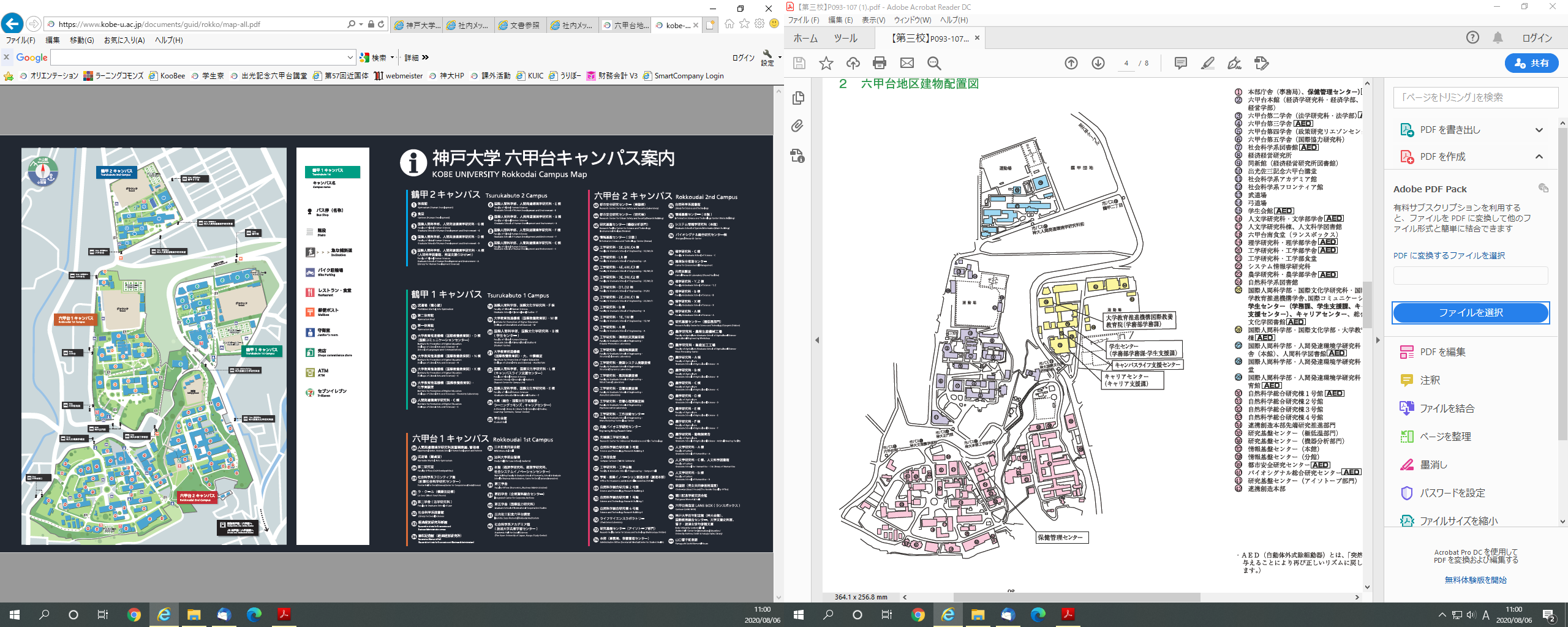 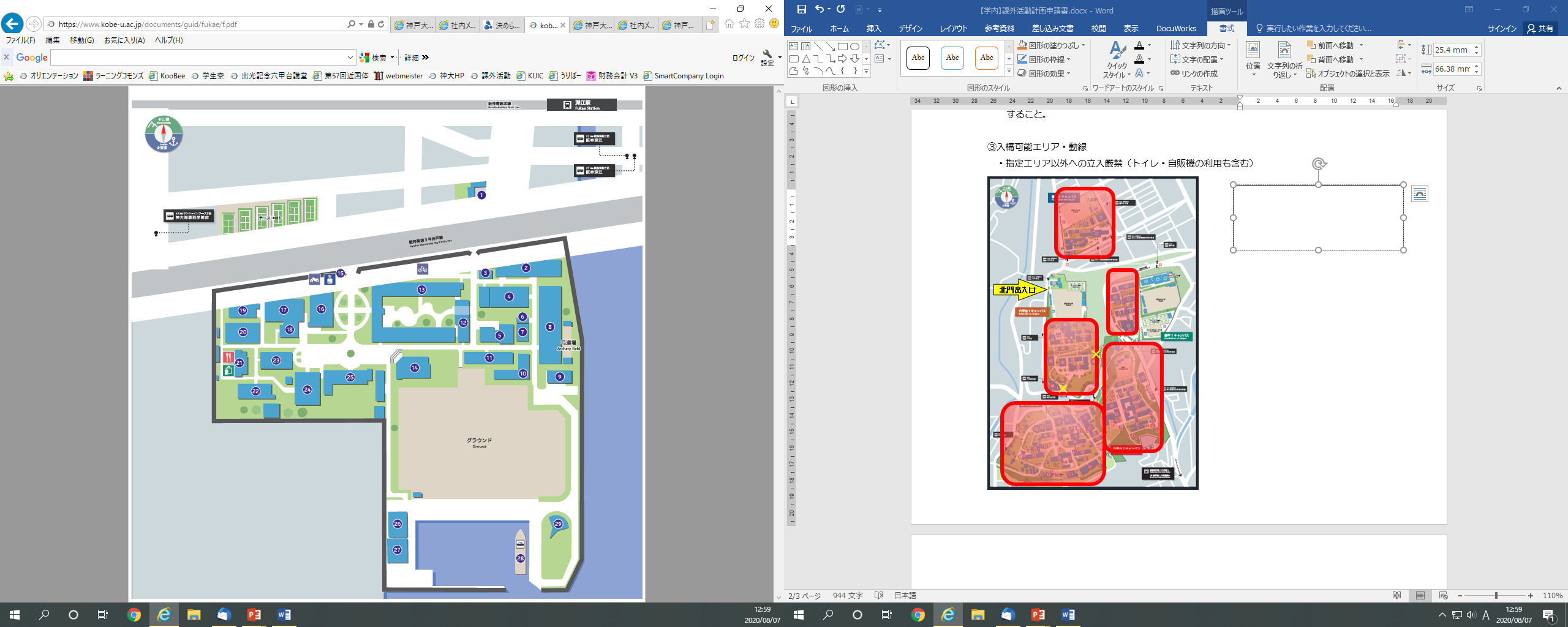 別紙*連盟や協会が作成した感染対策に関するガイドラインや注意事項等を添付すること。1.日時（記載例：施設計画表のとおり、9月上旬、毎週〇曜〇時～〇時、等）2.場所3.活動内容（具体的に記載）4.活動人数（グループ分けする場合は、メンバーは固定）（記載例：10人ごとの5グループ）